МИНИСТЕРСТВО НАУКИ И ВЫСШЕГО ОБРАЗОВАНИЯ 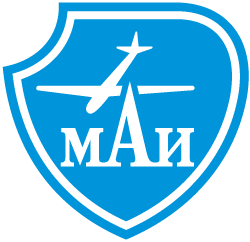 РОССИЙСКОЙ ФЕДЕРАЦИИФЕДЕРАЛЬНОЕ ГОСУДАРСТВЕННОЕ БЮДЖЕТНОЕ ОБРАЗОВАТЕЛЬНОЕ    УЧРЕЖДЕНИЕ ВЫСШЕГО ОБРАЗОВАНИЯ«МОСКОВСКИЙ АВИАЦИОННЫЙ ИНСТИТУТ (национальный исследовательский университет)»О Т З Ы ВКОНСУЛЬТАНТАОбучающийся_____________________________________________________________________	(фамилия, имя, отчество полностью)Институт № 4 «Радиоэлектроника, инфокоммуникации и информационная безопасность» Кафедра		      	                                Группа		                                                 	Направление подготовки 		                                           	                        			Профиль 													Квалификация 		бакалавр									Наименование темы 		                                           	                        			Консультант ______________________________________________________________________	(фамилия, имя, отчество полностью, ученая степень, ученое звание, должность и место работы)Заключение: 													_____   ____________ 20      г.               		           Консультант ________________________				        (подпись)